ANALISIS PENGARUH PEOPLE  DAN PROCESS TERHADAP KEPUTUSAN KOUNSUMEN PADA PT. JNE MEDANSKRIPSI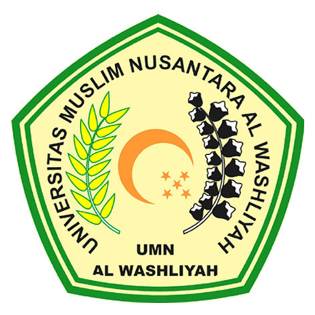 OLEH:RINA MARDIANANPM: 153114284FAKULTAS EKONOMIPROGRAM STUDI MANAJEMEN UNIVERSITAS MUSLIM NUSANTARA AL-WASHLIYAH MEDAN2019